4º bimestreAs sequências didáticas deste bimestre estão organizadas em torno de um único gênero: canções. Desse modo, é possível aprofundar e ampliar o tema e os conteúdos abordados na Unidade 8 do Livro do estudante. Consideramos que a música desperta o interesse da turma e que abordá-la em sala de aula contribui não só para momentos de fruição e para o desenvolvimento de estratégias de compreensão e produção escrita e oral, mas também para o fortalecimento da autonomia dos estudantes com relação à expressão de opiniões e à realização de pesquisas.Na primeira sequência didática, o propósito é estabelecer uma relação entre literatura e música. A atividade incide sobre letras de canções inspiradas em poemas e narrativas ficcionais. O ponto de partida é uma canção em língua portuguesa, cuja letra deriva de um poema, e a tarefa proposta à turma é uma pesquisa sobre letras de canções em língua inglesa que foram inspiradas em romances ou contos. O percurso proposto permite aos estudantes perceberem relações que podem ser construídas no âmbito das temáticas exploradas e dos elementos estéticos.Na segunda sequência didática, o trabalho desenvolvido visa à análise da dimensão poética das letras de canções, considerando elementos temáticos, composicionais e estilísticos do gênero discursivo. A análise proposta na aula 1 serve como base para que os estudantes possam pesquisar canções cujos temas instiguem a reflexão sobre valores positivos e possam também fazer uma análise da letra.A última sequência didática tem como propósito estimular os estudantes a expressarem seus gostos musicais. É o momento no qual eles têm mais liberdade para decidir o que vão apresentar aos colegas e escolher um cantor ou banda para comentar em sala de aula. A atividade propõe a apresentação oral em inglês de um comentário crítico, complementando o trabalho realizado na Unidade 8.Por ser este o último bimestre do ano, espera-se que os estudantes estejam mais seguros para falar em inglês. No entanto, reiteramos que o uso adequado de estratégias de produção oral é um processo individual e as diferenças no avanço desse processo precisam ser observadas. A turma deve ser incentivada a falar em língua inglesa, mesmo que alguns estudantes ainda necessitem apoiar-se no uso da língua portuguesa. Além disso, é sempre bom enfatizar a importância dos recursos paralinguísticos para facilitar a expressão do que se quer dizer.(continua)(continuação)I – INTRODUÇÃOEsta sequência didática tem como principal objetivo levar os estudantes a identificarem relações de intertextualidade em letras de canções e poemas, promovendo uma aproximação entre música e literatura. Vários aspectos em comum, quanto a características composicionais e estilísticas, podem ser observados em letras de canções e poemas em geral. Na atividade proposta, será possível também observar a intersecção temática nos textos explorados na aula 1. Dependendo dos textos que forem escolhidos para o trabalho em sala, essa interseção pode ser problematizada em função dos diferentes contextos de produção. Nas sugestões que apresentamos, uma das opções é uma canção lançada em 2001 (“Um amor pra recomeçar”, de Frejat) cuja letra foi inspirada no poema em prosa “Os votos”, de Sergio Jockymann, publicado em 30 de dezembro de 1978*, no jornal Folha da Tarde, de Porto Alegre (RS); a outra, uma canção de Renato Russo lançada no álbum As quatro estações, gravado pela banda Legião Urbana em 1989, retoma o Soneto 11, de Luís Vaz de Camões, poeta português do século XVI.Para a aula 2, a turma é orientada a pesquisar canções inspiradas em narrativas ficcionais. Apresentamos algumas opções, mas recomendamos que você as avalie, considerando a possibilidade de deixar que os estudantes pesquisem livremente.Esta sequência didática amplia o tema da Unidade 8 e contribui para o uso de estratégias de leitura e de produção oral.*O poema é erroneamente atribuído a Victor Hugo, pois circula uma versão em francês na internet.II – METODOLOGIAAULA 1A – O que você deve preparar para a aula 11 – Letra de uma canção em português que foi inspirada em um poema.2 – Poema que deu origem a essa canção e uma pequena biografia do autor.3 – Cópias da letra e do poema com a biografia do autor para os estudantes.A atividade foi planejada para ser realizada em grupos.4 – Videoclipe ou áudio da canção para apresentar em sala.5 – Aparelho para reproduzir a canção em áudio ou em vídeo.Você pode seguir as sugestões apresentadas na próxima seção ou adaptá-las conforme o perfil dos estudantes e os recursos disponíveis.B – Desenvolvimento da aula 11 – Fazer uma breve introdução da atividade e explicar como vai ser realizada.Sugerimos que, nessa introdução, você explique que muitas letras de canções são inspiradas em poemas; o compositor inclui versos de um poema em sua canção ou faz algum tipo de alusão que permita identificá-lo, como o título ou uma metáfora. Um exemplo de poema que foi musicado sem nenhuma modificação é Traduzir-se; o poema é de Ferreira Gullar e Fagner fez a melodia e gravou a canção. Se considerar conveniente, leve a gravação de Traduzir-se para apresentar e discutir com os estudantes.2 – Organizar a turma em grupos e entregar o poema e a letra da canção inspirada nele. Os estudantes devem ler os dois textos, identificar o tema de cada um e verificar os elementos poéticos.Sugerimos que você os oriente a observarem atentamente de que maneira o poema é desconstruído e, ao mesmo tempo, reconstruído na canção.Uma opção é entregar primeiramente o poema, deixar que os grupos o discutam por alguns minutos e, depois, pedir que dois ou três voluntários leiam o texto em voz alta (cada um lê uma parte). Desse modo, eles poderão observar o ritmo e a entoação adequados de acordo com os versos e os sentidos do poema. Em seguida, entregar a letra para leitura e prosseguimento da tarefa. Sugestões:“Um amor pra recomeçar”, de Frejat.“Os votos”, de Sergio Jockymann.“Monte Castelo”, de Renato Russo.Soneto 11 (”Amor é fogo que arde sem se ver”), de Luís de Camões.3 – Pedir que os grupos apresentem as análises que fizeram e discutir com toda a turma as observações feitas, complementando algum aspecto que eventualmente não tenha sido comentado.4 – Apresentar o áudio ou videoclipe da canção para que a turma observe a melodia.Antes de apresentar a canção, você pode pedir que dois ou três estudantes voluntários leiam a letra em voz alta, observando o ritmo e a entoação em função dos versos e das rimas.5 – Explicar a tarefa para a próxima aula.A turma será organizada em grupos e cada um deverá pesquisar canções com letras em língua inglesa que foram inspiradas em livros. Eles deverão apresentar a letra da canção (e, se possível, a gravação), um resumo do livro que a inspirou e dados relativos aos compositores e autores. A apresentação deverá ser feita em inglês.Se você julgar conveniente, poderá citar canções brasileiras que fazem referências a livros, como Caçador de mim, de Milton Nascimento, que alude ao livro O apanhador no campo de centeio, de J. D. Salinger; e Admirável gado novo, de Zé Ramalho, que remete ao livro Admirável mundo novo, de Aldous Huxley.Caso considere adequado, prepare uma lista de opções para os grupos escolherem.Sugestões:“1984”, de David Bowie.Canção inspirada no livro 1984, de George Orwell.“Ramble on”, de Led Zeppelin.Canção inspirada no livro O Senhor dos Anéis, de J.R.R. Tolkien.“The fool on the hill”, de The Beatles.Canção inspirada no livro The history of Tom Jones: a foundling, de Henry Fielding.“Yertle the turtle”, de Red Hot Chili Peppers.Canção inspirada no livro infantil Yertle the turtle, de Dr. Seuss.“For whom the bell tolls”, do Metallica.Canção inspirada no livro Por quem os sinos dobram, de Ernest Hemingway.“Rocket man”, de Elton John.Canção inspirada no conto The rocket man, de Ray Bradbury.“The sound of silence”, de Simon & Garfunkel.Canção inspirada no livro Fahrenheit 451, de Ray Bradbury.Animals, do Pink Floyd.Álbum inspirado no livro A revolução dos bichos, de George Orwell.“Who wrote holden caulfield”, de Green Day.Canção inspirada no livro O apanhador no campo de centeio, de J. D. Salinger.“The resistance”, de Muse.Canção inspirada no livro 1984, de George Orwell.AULA 2A – O que você deve preparar para a aula 21 – Materiais necessários para a apresentação dos grupos.Se houver recursos, é interessante orientar os estudantes a fazerem as apresentações com slides. Você pode seguir as sugestões apresentadas na próxima seção ou adaptá-las conforme o perfil dos estudantes e os recursos disponíveis.B – Desenvolvimento da aula 21 – Fazer uma breve introdução da segunda parte da atividade, explicando como será realizada.2 – Orientar os grupos para a apresentação das pesquisas.3 – Discutir com a turma os trabalhos apresentados. Essa discussão deve contemplar uma avaliação da pesquisa feita e das exposições dos grupos, e uma autoavaliação sobre o uso da língua inglesa nas apresentações.III – FICHA DE AUTOAVALIAÇÃOMarque um X na coluna que retrata melhor o que você sente ao responder a cada questão.IV – AVALIAÇÃO FORMATIVA 1. Critérios para acompanhamento da aprendizagem– Observar a motivação dos estudantes para participarem da atividade.– Prever eventuais dificuldades e planejar estratégias para possibilitar a realização satisfatória das tarefas.Questões para acompanhamento da aprendizagem:1 – Os estudantesa – demonstraram interesse pelo tema da atividade?b – leram atentamente os textos?c – observaram os elementos poéticos do poema e da letra de canção?d – verificaram relações de intertextualidade nos textos lidos?e – fizeram a pesquisa conforme foi solicitada?f – apresentaram adequadamente canções cujas letras foram inspiradas em livros?g – manifestaram espontaneidade para falar em língua inglesa?2 – As tarefas permitiram alcançar os objetivos previstos?3 – Os estudantes se engajaram nas tarefas propostas? Como isso pôde ser constatado?2. Critério para avaliação do desenvolvimento dos estudantesConsiderando as habilidades a seguir, verifique se os estudantes conseguiram:(EF08LI02) Explorar o uso de recursos linguísticos (frases incompletas, hesitações, entre outros) e paralinguísticos (gestos, expressões faciais, entre outros) em situações de interação oral.(EF08LI05) Inferir informações e relações que não aparecem de modo explícito no texto para construção de sentidos.(EF08LI08) Analisar, criticamente, o conteúdo de textos, comparando diferentes perspectivas apresentadas sobre um mesmo assunto.(EF08LI18) Construir repertório cultural por meio do contato com manifestações artístico-culturais vinculadas à língua inglesa (artes plásticas e visuais, literatura, música, cinema, dança, festividades, entre outros), valorizando a diversidade entre culturas.V – SUGESTÕES DE FONTES DE PESQUISA PARA O PROFESSORJOURDAIN, R. Música, cérebro e êxtase: como a música captura nossa imaginação. Tradução de Sônia Coutinho. Rio de Janeiro: Objetiva, 1998.MURPHEY, T. Music and song. Oxford: Oxford University Press, 1992.SEQUÊNCIA DIDÁTICA 10SEQUÊNCIA DIDÁTICA 10TÍTULOBefore being songs...EIXOOralidade.Leitura.Dimensão intercultural.UNIDADE TEMÁTICAInteração discursiva.Estratégias de leitura.Avaliação dos textos lidos.Manifestações culturais.OBJETO DE CONHECIMENTOUsos de recursos linguísticos e paralinguísticos no intercâmbio oral.Construção de sentidos por meio de inferências e reconhecimento de implícitos.Reflexão pós-leitura.Construção de repertório artístico-cultural.HABILIDADE(EF08LI02) Explorar o uso de recursos linguísticos (frases incompletas, hesitações, entre outros) e paralinguísticos (gestos, expressões faciais, entre outros) em situações de interação oral.(EF08LI05) Inferir informações e relações que não aparecem de modo explícito no texto para construção de sentidos.(EF08LI08) Analisar, criticamente, o conteúdo de textos, comparando diferentes perspectivas apresentadas sobre um mesmo assunto.(EF08LI18) Construir repertório cultural por meio do contato com manifestações artístico-culturais vinculadas à língua inglesa (artes plásticas e visuais, literatura, música, cinema, dança, festividades, entre outros), valorizando a diversidade entre culturas.OBJETIVO GERALObservar relações de intertextualidade em letras de canções e poemas.OBJETIVO ESPECÍFICOPesquisar canções cujas letras são inspiradas em livros.NÚMERO DE AULAS2RECURSOS DIDÁTICOSFolhas de papel sulfite, aparelho de som, computador e projetor (se forem necessários).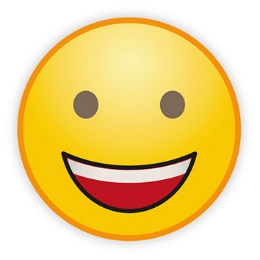 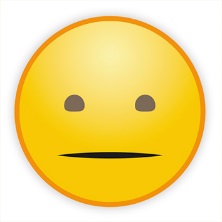 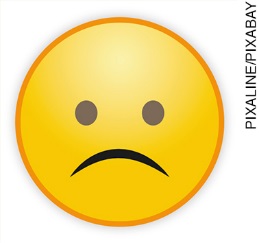 Li atentamente o poema e a letra da canção?Observei elementos poéticos nos textos?Analisei com meu grupo o poema e a letra da canção?Fiz a pesquisa com meu grupo de acordo com as orientações?Apresentei adequadamente as conclusões da pesquisa?Demonstrei iniciativa para falar em língua inglesa?Agi de modo cooperativo com meus colegas?O que eu gostaria de comentar sobre as atividades realizadas?